МИНИСТЕРСТВО ПРИРОДНЫХ РЕСУРСОВ И ЭКОЛОГИИ  КАЛУЖСКОЙ ОБЛАСТИПРИКАЗ22 октября 2020 г.	№ 1450-20Об определении границ рыбоводного участка на территории Калужской области В соответствии с Постановлением Правительства Российской Федерации от 11.11.2014 № 1183 (в ред. постановлений Правительства Российской Федерации от 15.11.2016 № 1188, от 09.04.2018 № 429 15.05.2019, от 26.05.2020 № 750) «Об утверждении Правил определения береговых линий (границ водных объектов) и (или) границ частей водных объектов, участков континентального шельфа Российской Федерации и участков исключительной экономической зоны Российской Федерации, признаваемых рыбоводными участками», ПРИКАЗЫВАЮ:1. Определить границы рыбоводного участка на всей акватории водохранилища «без названия у д. Старое Шопотово», Барятинского района Калужской области для осуществления пастбищной аквакультуры (сведения о рыбоводном участке прилагаются – приложение № 1).2. Контроль за исполнением настоящего приказа возложить на начальника отдела государственного контроля и надзора за соблюдением законодательства управления по охране и использованию объектов животного мира и водных биологических ресурсов министерства природных ресурсов и экологии Калужской области В.Г. Панкрушова.И.о. министра                                                                                                  Н.В. КобозевПриложение № 1к приказу министерства природных ресурсов и экологии Калужской области от 22 октября 2020 г. №  1450-20 Сведения о рыбоводном участкеНаименование водного объекта: водохранилище «без названия у д. Старое Шопотово», Барятинского района Калужской области.Границы рыбоводного участка: по береговой линии в пределах всей акватории водного объекта, а также по точкам, которые  имеют следующие координаты:54°17'20.42"С, 34°18'23.90"В54°17'23.46"С, 34°18'28.78"В54°17'45.04"С, 34°18'10.25"В54°17'55.53"С, 34°18'18.29"В54°17'34.63"С, 34°18'9.74"ВТочки последовательно соединены по береговой линии водного объекта от точки № 1 до точки № 5.  Система координат: WGS 84.Площадь акватории: 18 га.Вид водопользования: обособленное водопользование. 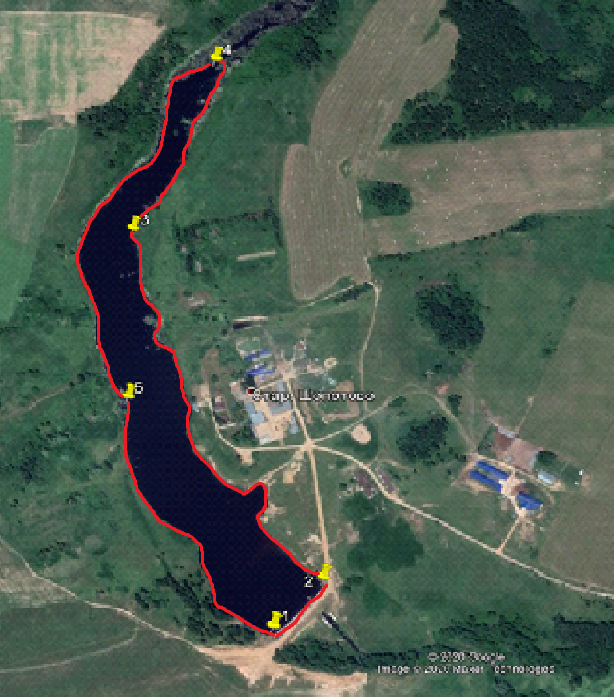 